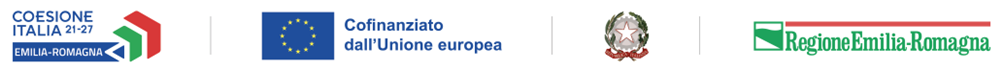 AZIONE 1.3.4 DEL PR FESR 2021/2027BANDO PER IL SOSTEGNO DEGLI INVESTIMENTI DELLE IMPRESE DEL TURISMOAvviso Pubblico approvato con Deliberazione di Giunta Regionale n. 656/2023 e ss.mm.ii.RELAZIONE TECNICA DI RENDICONTAZIONE Titolo del Progetto“_______________________________________________________________________”Relazione tecnica sullo stato di attuazione del progetto rendicontatoIl presente schema di relazione tecnica è da intendersi come traccia per la redazione di un elaborato che descriva in modo esaustivo il progetto che è stato realizzato. Tale relazione, da allegare alla documentazione obbligatoria per ottenere l’erogazione del contributo concesso, deve illustrare gli obiettivi e i risultati conseguiti e la loro coerenza e correlazione con le finalità del bando regionale. Tale relazione dovrà contenere altresì una descrizione analitica delle spese contenute nella rendicontazione finanziaria con indicazione delle finalità delle stesse.La Relazione deve consentire di verificare lo stato di attuazione del Progetto rispetto a quanto rendicontato. Deve chiaramente indicare:Attività realizzate.Descrivere il grado di raggiungimento degli obiettivi, facendo riferimento a quanto riportato in domanda di finanziamento, riportando eventuali scostamenti rispetto al piano di lavoro e le relative motivazioni, nonché le criticità eventualmente rilevate. Descrivere altresì eventuali variazioni al progetto finanziato richieste e approvateVOCE DI COSTO A - Spese per opere edili, murarie e impiantistiche, finalizzate anche all’efficientamento energetico e idricoVOCE DI COSTO B - Spese per macchinari, attrezzature, finiture e arrediVOCE DI COSTO C - Spese per l’acquisto di dotazioni informatiche, hardware, software e relative licenze d’usoVOCE DI COSTO D - Spese per l’acquisizione di servizi di consulenza specializzataVOCE DI COSTO E - Costi generali per la definizione e gestione del progettoRisultatiAltre informazioniRiportare in questa sezione eventuali altri contenuti tecnici non descritti nelle sezioni precedenti Data e luogo ....................…..........….						Il legale rappresentanteFirmato digitalmenteRagione socialeAutore della relazioneIn qualità di referente/responsabiletelefonoEmail: - Realizzazione delle attività;-sede; -spesa sostenuta;Descrizione delle attività realizzate. Descrizione delle attività realizzate. Descrizione delle attività realizzate. Descrizione delle attività realizzate. Si chiede di descrivere le spese che rientrano in questa voce e attinenti alla realizzazione del progetto. Non possono essere descritte in tale voce le spese non considerate ammissibili dal bando.Risultati raggiunti:Specificare i risultati raggiunti, con la realizzazione del progetto, confrontando la situazione iniziale e quella attuale. Descrivere come le spese sostenute hanno concorso al raggiungimento di tali risultati